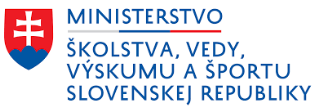 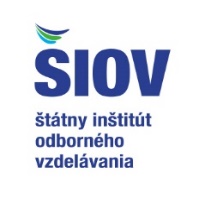 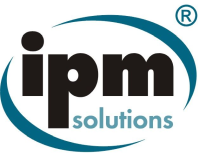 Výsledková listina  Súťaž „ IPM STUDENT AWARD“  202221. ročník Celoštátnej súťaže odborných vedomostí a zručností žiakov v oblasti využívania grafických systémov SŠ o najlepšiu školskú prácuPoradie Meno a priezvisko súťažiacehoNázov práceNázov a adresa školyMeno a priezvisko učiteľa:  Zriaďovateľ         1.Marek PalovičMotor Jawa 250 353SPŠ technická, Novomeského 5/24, 036 36 MartinIng. Ľubomír MatejíčkaŽSK  2.Danis BalázsCANON fotoaparátSPŠ strojnícka a elektrotechnická, Petőfiho 2, 945 01 KomárnoIng. Tivadar KányaiNRSK 3.Matej BlaškoMotor Babetta 210SPŠ technická, Novomeského 5/24, 036 36 MartinIng. Ľubomír MatejíčkaŽSK4.Daniel ForróČerpadlo SIGMASPŠ strojnícka a elektrotechnická, Petőfiho 2, 945 01 KomárnoIng. Tivadar KányaiNRSK5.Lukáš ChrapčiakPastér mliekaSPŠ technická, Novomeského 5/24, 036 36 MartinIng. Ľubomír MatejíčkaŽSK6.Samuel KošaMotorizácia longboarduSPŠ technická, Novomeského 5/24, 036 36 MartinIng. Ľubomír MatejíčkaŽSK7.Richard KrištofíkMotokáraSPŠ technická, Novomeského 5/24, 036 36 MartinIng. Ľubomír MatejíčkaŽSK8.Daniel CsomorKarburátor JAWA  250SPŠ strojnícka a elektrotechnická, Petőfiho 2, 945 01 KomárnoIng. Tivadar KányaiNRSK9.Denis NiemašíkŠijací stroj - LUCZNIKSPŠ technická, Komenského 5, 085 42 BardejovIng. Peter ŠimkoPOSK       9.Michael ŠtefanovSkúterSPŠ technická, Komenského 5, 085 42 BardejovIng. Peter ŠimkoPOSK10.Marko Daňo NERF FURYFIRESPŠ technická, Komenského 5, 085 42 BardejovIng. Peter ŠimkoPOSK11.Daniel Železný Motorový člnSPŠ technická, Komenského 5, 085 42 BardejovIng. Peter ŠimkoPOSK